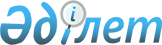 О внесении изменений и дополнения в решение от 21 декабря 2011 года № 41/2-IV "О районном бюджете на 2012-2014 годы"
					
			Утративший силу
			
			
		
					Решение Шемонаихинского районного маслихата Восточно-Казахстанской области от 01 февраля 2012 года N 2/2-V. Зарегистрировано Управлением юстиции Шемонаихинского района Департамента юстиции Восточно-Казахстанской области 07 февраля 2012 года за N 5-19-165. Прекращено действие по истечении срока, на который решение было принято (письмо Шемонаихинского районного маслихата от 14 января 2013 года № 14)      Сноска. Прекращено действие по истечении срока, на который решение было принято (письмо Шемонаихинского районного маслихата от 14.01.2013 № 14).      Примечание РЦПИ.

      В тексте сохранена авторская орфография и пунктуация.      В соответствии со статьей 109 Бюджетного кодекса Республики Казахстан от 4 декабря 2008 года, подпунктом 1) пункта 1 статьи 6 Закона Республики Казахстан от 23 января 2001 года «О местном государственном управлении и самоуправлении в Республике Казахстан», решением Восточно-Казахстанского областного маслихата от 25 января 2012 года № 2/10-V «О внесении изменений в решение от 8 декабря 2011 года № 34/397-IV «Об областном бюджете на 2012 - 2014 годы» (зарегистрировано в Реестре государственной регистрации нормативных правовых актов от 27 января 2012 года за № 2567) Шемонаихинский районный маслихат РЕШИЛ:



      1. Внести в решение Шемонаихинского районного маслихата от 21 декабря 2011 года № 41/2-IV «О районном бюджете на 2012-2014 годы» (зарегистрировано в Реестре государственной регистрации нормативных правовых актов за № 5-19-160, опубликовано в газете «ЛЗ Сегодня» от 5 января 2012 года № 1) следующие изменения и дополнение:



      пункт 1 изложить в следующей редакции:

      «1) доходы – 2 630 454 тысяч тенге, в том числе:

      налоговые поступления – 1 033 652 тысяч тенге;

      неналоговые поступления – 4 880 тысяч тенге;

      поступления от продажи основного капитала – 9 500 тысяч тенге;

      поступления трансфертов – 1 582 422 тысяч тенге;

      2) затраты – 2 714 163,9 тысяч тенге;

      3) чистое бюджетное кредитование – 9 907 тысяч тенге, в том числе:

      бюджетные кредиты – 10 175 тысяч тенге;

      погашение бюджетных кредитов - 268 тысяч тенге;

      4) сальдо по операциям с финансовыми активами – 3 000 тысяч тенге, в том числе:

      приобретение финансовых активов - 3 000 тысяч тенге;

      поступления от продажи финансовых активов государства – 0 тысяч тенге;

      5) дефицит бюджета - - 96 616,9 тысяч тенге;

      6) финансирование дефицита – 96 616,9 тысяч тенге, том числе:

      поступление займов – 9 708 тысяч тенге;

      погашение займов - 268 тысяч тенге;

      используемые остатки бюджетных средств - 87 176,9 тысяч тенге.»;



      пункт 13 изложить в следующей редакции:

      «13. Предусмотреть в районном бюджете на 2012 год целевые текущие трансферты из областного бюджета на мероприятия по благоустройству аулов (сел) в следующих размерах:

      1) 29 979 тысяч тенге - на благоустройство населенных пунктов, в том числе на освещение улиц населенных пунктов - 14 700 тысяч тенге, благоустройство населенных пунктов - 15 279 тысяч тенге.»;



      дополнить пунктом 13-1 следующего содержания:

      «13-1. Предусмотреть в районном бюджете на 2012 год за счет средств областного бюджета трансферты на возмещение потерь бюджету Шемонаихинского района в сумме 450 000 тысяч тенге.»;



      в пункте 15:

      подпункты 1), 4), 8) изложить в следующей редакции:

      «1) на услуги по обеспечению деятельности акима района в городе, города районного значения, поселка, аула (села), аульного (сельского) округа в сумме 115 193 тысяч тенге, согласно приложению 5;»;

      «4) на освещение улиц населенных пунктов в сумме 39 833,9 тысяч тенге, согласно приложению 8;»; 

      «8) на благоустройство и озеленение населенных пунктов в сумме 45 026 тысяч тенге, согласно приложению 12;»;



      приложения 1, 5, 8, 12 и 13 к указанному решению изложить в новой редакции согласно приложениям 1, 2, 3, 4 и 5 к настоящему решению.



      2. Настоящее решение вводится в действие с 1 января 2012 года.      Председатель сессии                        Т. Абайдельдинов      Секретарь Шемонаихинского

      районного маслихата                        А. Баяндинов 

Приложение 1

к решению Шемонаихинского

районного маслихата

от 1 февраля 2012 года № 2/2-VПриложение 1

к решению Шемонаихинского 

районного маслихата

от 21 декабря 2011 года № 41/2-IV Районный бюджет на 2012 год

Приложение 2

к решению Шемонаихинского

районного маслихата

от 1 февраля 2012 года № 2/2-VПриложение 5

к решению Шемонаихинского

районного маслихата

от 21 декабря 2011 года № 41/2-IV Затраты на услуги по обеспечению деятельности акима района в

городе, города районного значения, поселка, аула (села),

аульного (сельского) округа

Приложение 3

к решению Шемонаихинского

районного маслихата

от 1 февраля 2012 года № 2/2-VПриложение 8

к решению Шемонаихинского

районного маслихата

от 21 декабря 2011 года № 41/2-IV Затраты на освещение улиц населенных пунктов

Приложение 4

к решению Шемонаихинского

районного маслихата

от 1 февраля 2012 года № 2/2-VПриложение 12

к решению Шемонаихинского

районного маслихата

от 21 декабря 2011 года № 41/2-IV Затраты на благоустройство и озеленение населенных пунктов

Приложение 5

к решению Шемонаихинского

районного маслихата

от 1 февраля 2012 года № 2/2-VПриложение 13

к решению Шемонаихинского

районного маслихата

от 21 декабря 2011 года № 41/2-IV Затраты на решение вопросов обустройства аульных (сельских)

округов в реализацию мер по содействию экономическому развитию

регионов в рамках Программы «Развитие регионов»
					© 2012. РГП на ПХВ «Институт законодательства и правовой информации Республики Казахстан» Министерства юстиции Республики Казахстан
				КатегорияКатегорияКатегорияКатегорияСумма (тысяч тенге)КлассКлассКлассСумма (тысяч тенге)ПодклассПодклассСумма (тысяч тенге)Наименование доходовСумма (тысяч тенге)1. ДОХОДЫ26304541НАЛОГОВЫЕ ПОСТУПЛЕНИЯ10336521Подоходный налог4289322Индивидуальный подоходный налог4289323Социальный налог2725551Социальный налог2725554Налоги на собственность2604171Налоги на имущество1459103Земельный налог293574Налог на транспортные средства783005Единый земельный налог68505Внутренние налоги на товары, работы и услуги651502Акцизы37503Поступления за использование природных и других ресурсов508104Сборы за ведение предпринимательской и профессиональной деятельности100905Налог на игорный бизнес5008Обязательные платежи, взимаемые за совершение юридически значимых действий и (или) выдачу документов уполномоченными на то государственными органами или должностными лицами65981Государственная пошлина65982HЕHАЛОГОВЫЕ ПОСТУПЛЕHИЯ48801Доходы от государственной собственности30101Поступления части чистого дохода государственных предприятий505Доходы от аренды имущества, находящегося в государственной собственности29597Вознаграждение по кредитам, выданным из государственного бюджета12Поступления от реализации товаров (работ, услуг) государственными учреждениями, финансируемыми из государственного бюджета1201Поступления от реализации товаров (работ, услуг) государственными учреждениями, финансируемыми из государственного бюджета1203Поступления денег от проведения государственных закупок, организуемых государственными учреждениями, финансируемыми из государственного бюджета5001Поступления денег от проведения государственных закупок, организуемых государственными учреждениями, финансируемыми из государственного бюджета5004Штрафы, пени, санкции, взыскания, налагаемые государственными учреждениями, финансируемыми из государственного бюджета, а также содержащимися и финансируемыми из бюджета (сметы расходов) Национального Банка Республики Казахстан501Штрафы, пени, санкции, взыскания, налагаемые государственными учреждениями, финансируемыми из государственного бюджета, а также содержащимися и

финансируемыми из бюджета (сметы расходов) Национального Банка Республики Казахстан, за исключением поступлений от организаций нефтяного сектора506Прочие неналоговые поступления12001Прочие неналоговые поступления12003ПОСТУПЛЕНИЯ ОТ ПРОДАЖИ ОСНОВНОГО КАПИТАЛА95003Продажа земли и нематериальных активов95001Продажа земли80002Продажа нематериальных активов15004ПОСТУПЛЕНИЯ ТРАНСФЕРТОВ15824222Трансферты из вышестоящих органов государственного управления15824222Трансферты из областного бюджета1582422Функциональная группаФункциональная группаФункциональная группаФункциональная группаФункциональная группаСумма (тысяч тенге)Функциональная подгруппаФункциональная подгруппаФункциональная подгруппаФункциональная подгруппаСумма (тысяч тенге)Администратор бюджетных программАдминистратор бюджетных программАдминистратор бюджетных программСумма (тысяч тенге)ПрограммаПрограммаСумма (тысяч тенге)НаименованиеСумма (тысяч тенге)II. ЗАТРАТЫ2714163,901Государственные услуги общего характера2354941Представительные, исполнительные и другие органы, выполняющие общие функции государственного управления203118112Аппарат маслихата района (города областного значения)16563001Услуги по обеспечению деятельности маслихата района (города областного значения)12463003Капитальные расходы государственного органа4100122Аппарат акима района (города областного значения)68222001Услуги по обеспечению деятельности акима района (города областного значения)64122003Капитальные расходы государственного органа4100123Аппарат акима района в городе, города районного значения, поселка, аула (села), аульного (сельского) округа118333001Услуги по обеспечению деятельности акима района в городе, города районного значения, поселка, аула (села), аульного (сельского) округа115193022Капитальные расходы государственного органа31402Финансовая деятельность19846452Отдел финансов района (города областного значения)19846001Услуги по реализации государственной политики в области исполнения бюджета района (города областного значения) и управления коммунальной собственностью района (города областного значения)15713003Проведение оценки имущества в целях налогообложения742004Организация работы по выдаче разовых талонов и обеспечение полноты сбора сумм от реализации разовых талонов2093011Учет, хранение, оценка и реализация имущества, поступившего в коммунальную собственность12985Планирование и статистическая деятельность12530453Отдел экономики и бюджетного планирования района (города областного значения)12530001Услуги по реализации государственной политики в области формирования и развития экономической политики, системы государственного планирования и управления района (города областного значения)12290004Капитальные расходы государственного органа24002Оборона91471Военные нужды6328122Аппарат акима района (города областного значения)6328005Мероприятия в рамках исполнения всеобщей воинской обязанности63282Организация работы по чрезвычайным ситуациям2819122Аппарат акима района (города областного значения)2819006Предупреждение и ликвидация чрезвычайных ситуаций масштаба района (города областного значения)281903Общественный порядок, безопасность, правовая, судебная, уголовно- исполнительная деятельность52941Правоохранительная деятельность5294458Отдел жилищно - коммунального хозяйства, пассажирского транспорта и автомобильных дорог района (города областного значения)5294021Обеспечение безопасности дорожного движения в населенных пунктах529404Образование17149821Дошкольное воспитание и обучение82614464Отдел образования района (города областного значения)82614009Обеспечение дошкольного воспитания и обучения82139021Увеличение размера доплаты за квалификационную категорию воспитателям дошкольных организаций образования за счет трансфертов из республиканского бюджета4752Начальное, основное среднее и общее среднее образование1575324123Аппарат акима района в городе, города районного значения, поселка, аула (села), аульного (сельского) округа1028005Организация бесплатного подвоза учащихся до школы и обратно в аульной (сельской) местности1028464Отдел образования района (города областного значения)1574296003Общеобразовательное обучение1461300006Дополнительное образование для детей75851063Повышение оплаты труда учителям, прошедшим повышение квалификации по учебным программам АОО «Назарбаев интеллектуальные школы» за счет трансфертов из республиканского бюджета1104064Увеличение размера доплаты за квалификационную категорию учителям школ за счет трансфертов из республиканского бюджета360419Прочие услуги в области образования57044464Отдел образования района (города областного значения)56944001Услуги по реализации государственной политики на местном уровне в области образования14315005Приобретение и доставка учебников, учебно-методических комплексов для государственных учреждений образования района (города областного значения)16400007Проведение школьных олимпиад, внешкольных мероприятий и конкурсов районного (городского) масштаба1900015Ежемесячные выплаты денежных средств опекунам (попечителям) на содержание ребенка сироты (детей-сирот), и ребенка (детей), оставшегося без попечения родителей за счет трансфертов из республиканского бюджета17429020Обеспечение оборудованием, программным обеспечением детей-инвалидов, обучающихся на дому за счет трансфертов из республиканского бюджета6900472Отдел строительства, архитектуры и градостроительства района (города областного значения)100037Строительство и реконструкция объектов образования10006Социальная помощь и социальное обеспечение1784532Социальная помощь150900451Отдел занятости и социальных программ района (города областного значения)150900002Программа занятости35749004Оказание социальной помощи на приобретение топлива специалистам здравоохранения, образования, социального обеспечения, культуры и спорта в сельской местности в соответствии с законодательством Республики Казахстан5437005Государственная адресная социальная помощь9311006Оказание жилищной помощи11000007Социальная помощь отдельным категориям нуждающихся граждан по решениям местных представительных органов36281010Материальное обеспечение детей-инвалидов, воспитывающихся и обучающихся на дому4669014Оказание социальной помощи нуждающимся гражданам на дому28874016Государственные пособия на детей до 18 лет3509017Обеспечение нуждающихся инвалидов обязательными гигиеническими средствами и предоставление услуг специалистами жестового языка, индивидуальными помощниками в соответствии с индивидуальной программой реабилитации инвалида3682023Обеспечение деятельности центров занятости населения123889Прочие услуги в области социальной помощи и социального обеспечения27553451Отдел занятости и социальных программ района (города областного значения)27553001Услуги по реализации государственной политики на местном уровне в области обеспечения занятости и реализации социальных программ для населения25312011Оплата услуг по зачислению, выплате и доставке пособий и других социальных выплат671021Капитальные расходы государственного органа157007Жилищно-коммунальное хозяйство1885821Жилищное хозяйство8092472Отдел строительства, архитектуры и градостроительства района (города областного значения)500004Проектирование, развитие, обустройство и (или) приобретение инженерно-коммуникационной инфраструктуры500479Отдел жилищной инспекции района (города областного значения)7592001Услуги по реализации государственной политики на местном уровне в области жилищного фонда7492005Капитальные расходы государственного органа1002Коммунальное хозяйство16974472Отдел строительства, архитектуры и градостроительства района (города областного значения)16974005Развитие коммунального хозяйства2000006Развитие системы водоснабжения и водоотведения149743Благоустройство населенных пунктов93516,9123Аппарат акима района в городе, города районного значения, поселка, аула (села), аульного (сельского) округа93516,9008Освещение улиц населенных пунктов39833,9009Обеспечение санитарии населенных пунктов7673010Содержание мест захоронений и погребение безродных984011Благоустройство и озеленение населенных пунктов4502608Культура, спорт, туризм и информационное пространство2246621Деятельность в области культуры46609455Отдел культуры и развития языков района (города областного значения)46609003Поддержка культурно-досуговой работы466092Спорт94771465Отдел физической культуры и спорта района (города областного значения)10231005Развитие массового спорта и национальных видов спорта3203006Проведение спортивных соревнований на районном (города областного значения) уровне673007Подготовка и участие членов сборных команд района (города областного значения) по различным видам спорта на областных спортивных соревнованиях6355472Отдел строительства, архитектуры и градостроительства района (города областного значения)84540008Развитие объектов спорта и туризма845403Информационное пространство44014455Отдел культуры и развития языков района (города областного значения)33459006Функционирование районных (городских) библиотек27207007Развитие государственного языка и других языков народов Казахстана6252456Отдел внутренней политики района (города областного значения)10555002Услуги по проведению государственной информационной политики через газеты и журналы9155005Услуги по проведению государственной информационной политики через телерадиовещание14009Прочие услуги по организации культуры, спорта, туризма и информационного пространства39268455Отдел культуры и развития языков района (города областного значения)9998001Услуги по реализации государственной политики на местном уровне в области развития языков и культуры 9998456Отдел внутренней политики района (города областного значения)19853001Услуги по реализации государственной политики на местном уровне в области информации, укрепления государственности и формирования социального оптимизма граждан14266003Реализация мероприятий в сфере молодежной политики5587465Отдел физической культуры и спорта района (города областного значения)9417001Услуги по реализации государственной политики на местном уровне в сфере физической культуры и спорта941710Сельское, водное, лесное, рыбное хозяйство, особо охраняемые природные территории, охрана окружающей среды и животного мира, земельные отношения237111Сельское хозяйство1722453Отдел экономики и бюджетного планирования района (города областного значения)1338099Реализация мер по оказанию социальной поддержки специалистов1338475Отдел предпринимательства, сельского хозяйства и ветеринарии района (города областного значения)384007 Организация отлова и уничтожения бродячих собак и кошек3846Земельные отношения10245463Отдел земельных отношений района (города областного значения)10245001Услуги по реализации государственной политики в области регулирования земельных отношений на территории района (города областного значения)7885006Землеустройство, проводимое при установлении границ городов районного значения, районов в городе, поселков аулов (сел), аульных (сельских) округов23609Прочие услуги в области сельского, водного, лесного, рыбного хозяйства, охраны окружающей среды и земельных отношений11744475Отдел предпринимательства, сельского хозяйства и ветеринарии района (города областного значения)11744013Проведение противоэпизоотических мероприятий1174411Промышленность, архитектурная, градостроительная и строительная деятельность91402Архитектурная, градостроительная и строительная деятельность9140472Отдел строительства, архитектуры и градостроительства района (города областного значения)9140001Услуги по реализации государственной политики в области строительства, архитектуры и градостроительства на местном уровне914012Транспорт и коммуникации1586531Автомобильный транспорт158653123Аппарат акима района в городе, города районного значения, поселка, аула (села), аульного (сельского) округа40411013Обеспечение функционирования автомобильных дорог в городах районного значения, поселках, аулах (селах), аульных (сельских) округах40411458Отдел жилищно-коммунального хозяйства, пассажирского транспорта и автомобильных дорог района (города областного значения)118242023Обеспечение функционирования автомобильных дорог11824213Прочие338849Прочие33884123Аппарат акима района в городе, города районного значения, поселка, аула (села), аульного (сельского) округа3860040Реализация мероприятий для решения вопросов обустройства аульных (сельских) округов в реализацию мер по содействию экономическому развитию регионов в рамках Программы «Развитие регионов» за счет целевых трансфертов из республиканского бюджета3860452Отдел финансов района (города областного значения)2000012Резерв местного исполнительного органа района (города областного значения)2000453Отдел экономики и бюджетного планирования района (города областного значения)2000003Разработка технико-экономического обоснования местных бюджетных инвестиционных проектов и концессионных проектов и проведение его экспертизы2000458Отдел жилищно-коммунального хозяйства, пассажирского транспорта и автомобильных дорог района ( города областного значения)10929001Услуги по реализации государственной политики на местном уровне в области жилищно-коммунального хозяйства, пассажирского транспорта и автомобильных дорог10929475Отдел предпринимательства, сельского хозяйства и ветеринарии района (города областного значения)15095001Услуги по реализации государственной политики на местном уровне в области развития предпринимательства, промышленности, сельского хозяйства и ветеринарии14534003Капитальные расходы государственного органа56114Обслуживание долга11Обслуживание долга1452Отдел финансов района (города областного значения)1013Обслуживание долга местных исполнительных органов по выплате вознаграждений и иных платежей по займам из областного бюджета115Трансферты21601Трансферты2160452Отдел финансов района (города областного значения)2160024Целевые текущие трансферты в вышестоящие бюджеты в связи с передачей функций государственных органов из нижестоящего уровня государственного управления в вышестоящий2160III.Чистое бюджетное кредитование9907Бюджетные кредиты1017510Сельское, водное, лесное, рыбное хозяйство, особо охраняемые природные территории, охрана окружающей среды и животного мира, земельные отношения990701Сельское хозяйство9907453Отдел экономики и бюджетного планирования района (города областного значения)9907006Бюджетные кредиты для реализации мер социальной поддержки специалистов99075Погашение бюджетных кредитов26801Погашение бюджетных кредитов2681Погашение бюджетных кредитов, выданных из государственного бюджета268IV.Сальдо по операциям с финансовыми активами3000Приобретение финансовых активов300013Прочие30009Прочие3000452Отдел финансов района (города областного значения)3000014Формирование или увеличение уставного капитала юридических лиц3000V. Дефицит (профицит) бюджета-96616,9VI. Финансирование дефицита (использование профицита) бюджета96616,97Поступление займов970801Внутренние государственные займы97082Договоры займа970816Погашение займов2681Погашение займов268452Отдел финансов района (города областного значения)268008Погашение долга местного исполнительного органа перед вышестоящим бюджетом2688Используемые остатки бюджетных средств87176,9001Остатки бюджетных средств87176,91Свободные остатки бюджетных средств87176,9№ п/пНаименованиепрограмма

123 0011ГУ "Аппарат акима города Шемонаиха"183562ГУ "Аппарат акима п. Первомайский"107173ГУ "Аппарат акима п. Усть-Таловка"123264ГУ "Аппарат акима Верх-Убинского сельского округа"87445ГУ "Аппарат акима Выдрихинского сельского округа"90186ГУ "Аппарат акима Волчанского сельского округа"88387ГУ "Аппарат акима Вавилонского сельского округа"106978ГУ "Аппарат акима Октябрьского сельского округа"82359ГУ "Аппарат акима Зевакинского сельского округа"939310ГУ "Аппарат акима Разинского сельского округа"925211ГУ "Аппарат акима Каменевского сельского округа"9617ИТОГО115193№ п/пНаименованиеСумма расходов (тысяч тенге)Программа

123 008, в том числе:Программа

123 008, в том числе:№ п/пНаименованиеСумма расходов (тысяч тенге)Областной бюджетРайонный бюджет1ГУ "Аппарат акима города Шемонаиха"13760,9-13760,92ГУ "Аппарат акима п. Первомайский"7227480024273ГУ "Аппарат акима п. Усть-Таловка"892-8924ГУ "Аппарат акима Верх-Убинского сельского округа"3135180013355ГУ "Аппарат акима Выдрихинского сельского округа"1092-10926ГУ "Аппарат акима Волчанского сельского округа"269818008987ГУ "Аппарат акима Вавилонского сельского округа"2970180011708ГУ "Аппарат акима Октябрьского сельского округа"2811180010119ГУ "Аппарат акима Зевакинского сельского округа"28531800105310ГУ "Аппарат акима Разинского сельского округа"783-78311ГУ "Аппарат акима Каменевского сельского округа"1612900712ИТОГО39833,91470025133,9№ п/пНаименованиеСумма расходов (тысяч тенге)Программа

123 011, в том числе:Программа

123 011, в том числе:№ п/пНаименованиеСумма расходов (тысяч тенге)Областной бюджетРайонный бюджет1ГУ "Аппарат акима города Шемонаиха"25927-259272ГУ "Аппарат акима п. Первомайский"5140411210283ГУ "Аппарат акима п. Усть-Таловка"8334666716674ГУ "Аппарат акима Выдрихинского сельского округа"225018004505ГУ "Аппарат акима Разинского сельского округа"225018004506ГУ "Аппарат акима Каменевского сельского округа"1125900225ИТОГО450261527929747№ п/пНаименованиеПрограмма

123 0401ГУ "Аппарат акима Волчанского сельского округа"12862ГУ "Аппарат акима Вавилонского сельского округа"12873ГУ "Аппарат акима Каменевского сельского округа"1287ИТОГО3860